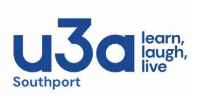 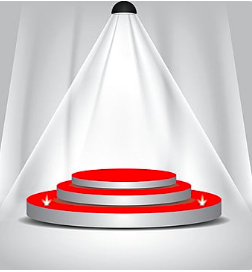 Please return your application form before September 30th to Angela Pitchers at apitchers@outlook.com  together with any questions1Name – Leader name, u3a 4 Digit Number & Phone Number2Names of Others Members of the Act3Title of the Act4Short Description of the Art – ie Song, Sketch, Poetry recital etc.5Detailed Description of the Act6Any props required – ie Microphone, chair, scenery etc.7Any additional information you wish to share